Kutsu kauden 2013 avajaiskisaan Järjestämme Kytäjä Golf ry:n jäsenille ja Kytäjä Golf Oy: n pelioikeuden haltijoille avajaiskisan lauantaina 11.5.2013 seuraavan aikataulun mukaisesti:Aikatauluklo 08:00-09:15 	Ilmoittautuminen
klo 09:30 	Kokoontuminen klubilla ja kilpailuinfo
klo 10:15 	Yhteislähtö arvotuin 4 henkisin joukkuein
klo 15:30 	Ruokailu ja palkintojen jakoKenttä: 	South East CourseTee:	Miehet 55 ja naiset 48PelimuotoPelimuoto on ”Texas Scramble”. Joukkueet muodostetaan tasoitusten perusteella mahdollisimman tasapuolisesti, joten itse kilpailussa tasoituksia ei käytetä. Kilpailu pelataan siten, että kukin joukkueen jäsenistä avaa pelin normaalisti.Tämän jälkeen joukkue päättää kenen joukkueen jäsenen avauksen kohdalta peliä jatketaan. Tällöin se henkilö, jonka avauksen kohdalta jatketaan, nostaa oman pallonsa pois pelistä ja muut joukkueen jäsenet jatkavat tästä kohdasta.Näin menetellään, kunnes pallo on reiässä.ErikoiskilpailujaKilpailun tarkemmat peliohjeet ja säännöt käydään läpi ennen kisaa tapahtuvassa infossa.KilpailumaksuKilpailumaksu 20 €/ pelaaja – sisältää buffet- lounaanKytäjä Club TourAvajaiskisa on kaudella 2013 Kytäjä Club Tourin (KCT) ensimmäinen osakilpailu, josta Kytäjä Golf ry:n jäsenille on jaossa KCT Order of Merit -pisteitä. Katso lisätietoa Kytäjä Club Tourista kilpailutoimikunnan sivuilta www.kytajakilpailut.weebly.comMukana menossa mukana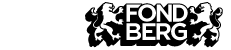 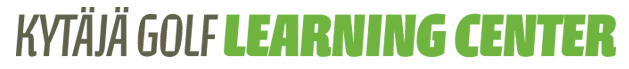 IlmoittautuminenIlmoittautumiset  torstaihin 9.5.2013 klo 14:00 mennessä seuraavasti:sähköpostilla caddiemaster@kytajagolf.fipuhelimella 019- 456 5700Tervetuloa viihtymään!Kytäjä Golf ry